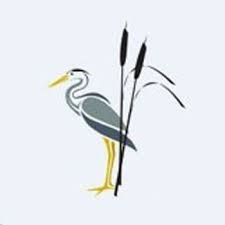 Rush Green Recommended Reading List Year 4Rush Green Recommended Reading List Year 4Rush Green Recommended Reading List Year 4Classic FictionContemporary FictionNon-fictionFinn Family Moomintroll—Tove Jansson The Incredible Adventures of Professor Branestawm—Norman Hunter Pippi Longstocking—Astrid Lindgren Adventures of the Little Wooden Horse— Ursula Moray Williams Charlotte’s Web—E.B. White The Miraculous Journey of Edward Tulane—Kate DiCamillo The Velveteen Rabbit—Margery Williams Charlie and the Chocolate Factory -Roald Dahl The BFG—Roald Dahl The Borrowers—Mary Norton Emil and the Detectives—Erich Kastner 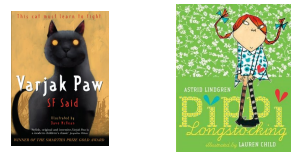 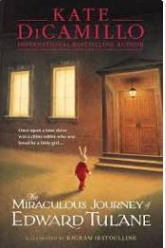 Bill’s New Frock—Anne Fine Akimbo and the Elephants—Alexander McCall Smith Rooftoppers—Katherine Rundell How to Eat Fried Worms—Thomas Rockwell The Owl Tree—Jenny Nimmo Fortunately, the Milk…- Neil Gaiman Goth Girl—Chris Riddell Ice Palace—Robert Swindells Kindlekrax—Philip Ridley Lob—Linda Newbery Noah Barleywater Runs Away—John Boyne One Dog and his Boy—Eva Ibbotsom Small Change for Stuart—Lissa Evans The Accidental Prime Minister—Tom McLaughlin Pages and Co—Anna James The Highland Falcon Thief—M.G. Leonard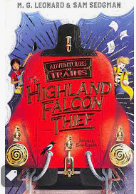 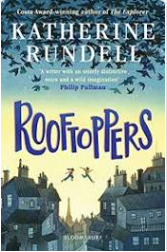 A Beetle is Shy—Dianna Hutts Ashton A Little Guide to Wild Flowers—Charlotte Voake Barefoot Books World Atlas—Nick Crane Can We Save the Tiger—Martin JenkinsCity Atlas—Georgia Cherry Creaturepedia—Adrienne Barman Fantastically Great Women Who Saved the Planet—Kate Pankhurst Little Leaders– Vashti Harrison Mama Miti—Donna Jo Napoli One Plastic Bag—Miranda Paul The Great Fire of London—Emma Adams The Tudors—Marcia Williams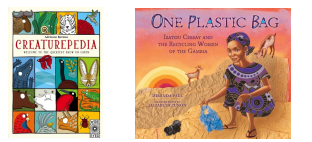 PoetryPicture Books and Graphic NovelsMyths and LegendsIf You Could See Laughter—Mandy Coe Monster Slayer—Brian Patten Moon Juice—Kate Wakeling Poetry Pie—Roger McGough The Puffin Book of Utterly Brilliant Poetry– Brian Patten The Rainmaker Danced—John Agard Things You Find in a Poet’s Beard—A.F. Harrold Under the Moon and Over the Sea—John Agard Where Zebras Go—Sue Hardy– Dawson I am the Seed That Grew the Tree—Fiona Waters A Year of Nature Poems—Joseph Coelho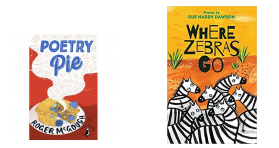 Gorilla—Anthony Browne Gregory Cool—Caroline Binch Leon and the Place Between—Graham Baker-Smith Mouse Bird Snake Wolf—David Almond The Day War Came—Nicola Davies The Lost Happy Endings—Carol Anne Duffy The Mousehole Cat—Antonia Barber The True Story of the Three Little Pigs— Jon Scieszka Traction Man—Mini Grey Ug—Raymond Briggs Window—Jeannie Baker Cloudland—John Burningham The Last Alchemist—Colin Thompson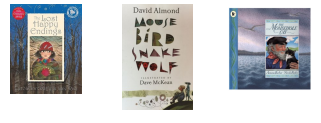 African Tales—Gcina Mhlophe King Arthur—Marcia Williams Anancy and Mr Dry Bone—Fiona French The Happy Prince—Oscar Wilde How Rabbit Stole the Fire—Joanna Troughton The Adventures of Robin Hood—Roger Lancelyn Green Ancient Egypt—Marcia Williams The Elephant’s Friend—Marcia Williams A Collection of Just So Stories— Rudyard Kipling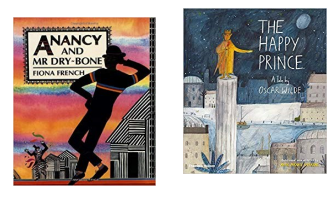 